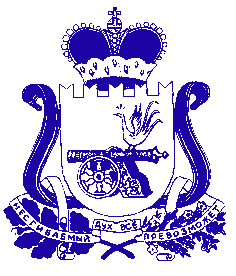 АДМИНИСТРАЦИЯ МУНИЦИПАЛЬНОГО ОБРАЗОВАНИЯ «КРАСНИНСКИЙ РАЙОН»  СМОЛЕНСКОЙ ОБЛАСТИП О С Т А Н О В Л Е Н И Еот 22.05.2018 № 270 О внесении изменений в  Административный  регламент предоставления государственной  услуги «Выдача заключения о возможностигражданина быть усыновителем»          В целях приведения Административного регламента  предоставления государственной услуги «Выдача заключения о возможности гражданина быть усыновителем», утвержденного постановлением Администрации муниципального образования  «Краснинский район» Смоленской области от 30.05.2014 года № 268 , в соответствие с федеральным законодательством, Администрация муниципального образования «Краснинский район» Смоленской области	постановляет:          1. Внести в Административный регламент предоставления государственной услуги «Выдача заключения о возможности гражданина быть усыновителем», утвержденный постановлением Администрации муниципального образования «Краснинский район» Смоленской области  от 30.05.2014 года № 268, следующие изменения:1) В разделе «Общие положения»:- в подпункте «д» пункта 1.2.1.    после слов «за исключением незаконногпомещения в   психиатрический стационар» дополнить словами «клеветы и оскорбления»;- в абзаце 2 пункта 1.3.1. слова «адрес электронной почты: olga.hryapkina@mail.ru» заменить словами «адрес электронной почты: krasnopeka@admin-smolensk.ru»;2) В разделе 2 «Стандарт предоставления муниципальной услуги»:     - пункт 2.3. «описание результата предоставления муниципальной услуги» изложить в следующей редакции:      «2.3. орган опеки и попечительства в течение 10 рабочих дней со дня   подтверждения соответствующими уполномоченными органами сведений, предусмотренных пункта 1.2.1. настоящего Административного регламента, на основании указанных сведений, документов, приложенных гражданами к заявлению, и акта обследования принимает решение о возможности граждан быть усыновителями, которое является основанием для постановки их на учет в качестве лиц, желающих усыновить ребенка, либо решение о невозможности граждан быть усыновителями с указанием причин отказа»;- пункт 2.6.1. изложить в следующей редакции:        «2.6.1. Граждане Российской Федерации, желающие усыновить ребенка, подают в орган опеки и попечительства по месту своего жительства заявление с просьбой дать заключение о возможности быть усыновителями (далее - заявление), в котором указываются:фамилия, имя, отчество (при наличии) граждан, желающих усыновить ребенка;сведения о документах, удостоверяющих личность граждан, желающих усыновить ребенка;сведения о гражданах, зарегистрированных по месту жительства гражданина, желающего усыновить ребенка;сведения, подтверждающие отсутствие у гражданина обстоятельств, указанных в подпунктах 9 - 11 пункта 1 статьи 127 Семейного кодекса Российской Федерации;сведения о получаемой пенсии, ее виде и размере (для лиц, основным источником доходов которых являются страховое обеспечение по обязательному пенсионному страхованию или иные пенсионные выплаты).       Граждане, желающие усыновить ребенка, подтверждают своими подписями с проставлением даты подачи заявления указанные в нем сведения, а также осведомленность об ответственности за представление недостоверной либо искаженной информации в соответствии с законодательством Российской Федерации.    К заявлению прилагаются следующие документы:а) краткая автобиография лица, желающего усыновить ребенка;б) справка с места работы лица, желающего усыновить ребенка, с указанием должности и размера средней заработной платы за последние 12 месяцев и (или) иной документ, подтверждающий доход указанного лица, или справка с места работы супруга (супруги) лица, желающего усыновить ребенка, с указанием должности и размера средней заработной платы за последние 12 месяцев и (или) иной документ, подтверждающий доход супруга (супруги) указанного лица;в) заключение о результатах медицинского освидетельствования граждан, намеревающихся усыновить (удочерить), взять под опеку (попечительство), в приемную или патронатную семью детей-сирот и детей, оставшихся без попечения родителей, оформленное в порядке, установленном Министерством здравоохранения Российской Федерации;г) копия свидетельства о браке (если граждане, желающие усыновить ребенка, состоят в браке);д)  копия свидетельства о прохождении подготовки лиц, желающих принять на воспитание в свою семью ребенка, оставшегося без попечения родителей, на территории Российской Федерации в порядке, установленном пунктом 6 статьи 127 Семейного кодекса Российской Федерации (за исключением близких родственников ребенка, а также лиц, которые являются или являлись усыновителями и в отношении которых усыновление не было отменено, и лиц, которые являются или являлись опекунами (попечителями) детей и которые не были отстранены от исполнения возложенных на них обязанностей). Форма указанного свидетельства утверждается Министерством образования и науки Российской Федерации.е) в случае если гражданином не были представлены копии документов, указанных в пунктах «а,б,в,г,д», орган опеки и попечительства изготавливает копии указанных документов самостоятельно (при наличии представленных гражданином оригиналов этих документов)»;- пункт 2.6.2. изложить в следующей редакции:      «2.6.2. Документы, перечисленные в пунктах «а, б, г, д», действительны в течение года со дня выдачи, документы, указанные в пункте «в», действительны в течение 6 месяцев со дня выдачи»;- дополнить следующими пунктами 2.6.3. – 2.6.5.:     «2.6.3. Заявление и прилагаемые к нему документы могут быть поданы гражданином в орган опеки и попечительства лично либо с использованием федеральной государственной информационной системы "Единый портал государственных и муниципальных услуг (функций)", регионального портала государственных и муниципальных услуг (функций) или официального сайта органа опеки и попечительства в информационно-телекоммуникационной сети "Интернет" или через должностных лиц многофункциональных центров предоставления государственных и муниципальных услуг, с которыми у органа опеки и попечительства заключены соглашения о взаимодействии.2.6.4. В случае личного обращения в орган опеки и попечительства гражданин при подаче заявления должен предъявить паспорт или иной документ, удостоверяющий его личность.2.6.5. Орган опеки и попечительства в течение 2 рабочих дней со дня подачи заявления запрашивает у соответствующих уполномоченных органов подтверждение сведений, указанных гражданами в заявлении в соответствии с пунктом 2.6.1. настоящего Регламента. Межведомственный запрос направляется в форме электронного документа с использованием единой системы межведомственного электронного взаимодействия и подключаемых к ней региональных систем межведомственного электронного взаимодействия;»         3) В разделе 3 «Состав, последовательность и сроки выполнения административных процедур, требования к порядку их выполнения, в том числе особенности выполнения административных процедур в электронной форме»: - пункт 3.3.  изложить в следующей редакции:         « 3.3.1. В целях подготовки заключения о возможности граждан быть усыновителями орган опеки и попечительства в течение 3 рабочих дней со дня подтверждения соответствующими уполномоченными органами сведений, указанных в подпункте 2.6.1. настоящего Регламента, проводит обследование условий жизни лиц, желающих усыновить ребенка, в ходе которого определяется отсутствие установленных Семейным кодексом Российской Федерации обстоятельств, препятствующих усыновлению ребенка.3.3.2. При обследовании условий жизни лиц, желающих усыновить ребенка, орган опеки и попечительства оценивает жилищно-бытовые условия, личные качества и мотивы заявителя, способность его к воспитанию ребенка, отношения, сложившиеся между членами семьи заявителя. В случае представления гражданином документов, предусмотренных подпунктом 2.6.1. настоящего Регламента, с использованием федеральной государственной информационной системы "Единый портал государственных и муниципальных услуг (функций)", регионального портала государственных и муниципальных услуг (функций), официального сайта органа опеки и попечительства в информационно-телекоммуникационной сети "Интернет" либо через должностных лиц многофункциональных центров предоставления государственных и муниципальных услуг, с которыми у органа опеки и попечительства заключены соглашения о взаимодействии, сотруднику органа опеки и попечительства представляются также оригиналы указанных документов.3.3.3. Отсутствие в органе опеки и попечительства оригиналов документов, предусмотренных подпунктом 2.6.1. настоящего Регламента, на момент принятия решения о возможности граждан быть усыновителями является основанием для отказа в выдаче заключения о возможности граждан быть усыновителями.3.3.4. Результаты обследования и основанный на них вывод о возможности граждан быть усыновителями указываются в акте обследования условий жизни лиц, желающих усыновить ребенка (далее - акт обследования). Акт обследования оформляется в течение 3 дней со дня проведения   обследования условий жизни лиц, желающих усыновить ребенка, подписывается проводившим проверку уполномоченным специалистом органа опеки и попечительства и утверждается руководителем органа опеки и попечительства. Акт обследования оформляется в 2 экземплярах, один из которых направляется (вручается) лицам, желающим усыновить ребенка, в течение 3 дней со дня утверждения акта, второй хранится в органе опеки и попечительства. Акт обследования может быть оспорен лицами, желающими усыновить ребенка, в судебном порядке.3.3.5. Орган опеки и попечительства в течение 10 рабочих дней со дня подтверждения соответствующими уполномоченными органами сведений, предусмотренных подпунктом 2.6.1., на основании указанных сведений, документов, приложенных гражданами к заявлению, и акта обследования принимает решение о возможности граждан быть усыновителями, которое является основанием для постановки их на учет в качестве лиц, желающих усыновить ребенка, либо решение о невозможности граждан быть усыновителями с указанием причин отказа.3.3.6. Решение органа опеки и попечительства о возможности граждан быть усыновителями либо решение о невозможности граждан быть усыновителями оформляется в форме заключения. Заключение о возможности (невозможности) граждан быть усыновителями направляется (вручается) органом опеки и попечительства заявителю в течение 3 дней со дня его подписания. Вместе с заключением о возможности (невозможности) граждан быть усыновителями заявителю возвращаются все представленные документы и разъясняется порядок обжалования соответствующего акта или заключения. Копии указанных документов хранятся в органе опеки и попечительства.3.3.7. Орган опеки и попечительства на основании заключения о возможности граждан быть усыновителями в течение 3 дней со дня его подписания вносит сведения о лицах, желающих усыновить ребенка, в журнал учета лиц, желающих усыновить ребенка.3.3.8. В случае если выявлено, что граждане Российской Федерации, желающие усыновить ребенка, относятся к лицам, указанным в подпункте 10 пункта 1 статьи 127 Семейного кодекса Российской Федерации, и не относятся к лицам, указанным в подпунктах 1 - 9 и 11 - 13 пункта 1 статьи 127 Семейного кодекса Российской Федерации, информация об этом указывается в заключении о возможности граждан быть усыновителями.3.3.9. Заключение о возможности граждан быть усыновителями действительно в течение 2 лет со дня его выдачи и является основанием для обращения граждан, выразивших желание стать усыновителями, в установленном законом порядке в орган опеки и попечительства по месту своего жительства, в другой орган опеки и попечительства по своему выбору, или в орган исполнительной власти любого субъекта Российской Федерации, на который возложена работа по устройству детей на воспитание в семьи (далее именуется - соответствующий орган исполнительной власти субъекта Российской Федерации), или в Министерство образования и науки Российской Федерации.»Контроль за исполнением данного постановления оставляю за собой.Исполняющий полномочияГлавы муниципального образования "Краснинский район"Смоленской области 								     В.Н. Попков